Career ObjectiveOver 6 years of hands on experience and 18 years of study, I am willing to assist top management to get energize team efforts through emotional intelligence leadership, ensure compliance, execution of Policies, recruitment and selection of candidates fit for organization,  on boarding, ensure employees health and safety, efficient employees productivity, compensation, benefits, training and record managementResearch PublicationsPaper Title:  “The impact of leader’s emotional intelligence on employee commitment.                                                   	             An empirical study of the sports industry of Sialkot, Pakistan”.                          Publishing Organization:  International Organization of Scientific Research (IOSR) EgyptWork ExperienceEmployer		: Sports Industries (Pvt) Ltd.    Manufacturer of	: Adidas, Puma, MitreEmployees Strength	: 500+Position		: HR Admin Manager                               Period of Service	: March, 2014 – Feb, 2016Responsibilities		:Organize and coordinate all departments and handle general HR administrative tasksProvide information, guidance and analysis to management and answering queriesTo get implementation of company policies, procedures and compliance supportEnd-to-end recruitment process includes job analysis, communication with recruitment agencies, E-recruitment on social media, screening, short listing, tests, standardized interviews and issuing offer letters.Create job descriptions; implement employee handbook, check backgrounds and references, on-boarding new hires, providing employee’s orientation and probations administrative support.Every month offer schedule training session. It includes trainings on company policies and procedures, employee’s health schemes, 5S, quality assurance, cleanliness, waste management, firefighting, evacuation drill, first aid and training on PPE.Using SAP-ERP, managing payroll, leaves, attendance,  employment verification, reward & recognition and monitoring employees files, HR record and systemsEmployees medical, licensing, visa processing, transportation, accommodation, performance management and dealing with Govt. RelationsFinal settlements, exit interviews, grievance handling and disciplinary actionsOrganize management review and worker welfare committees; attend external meetings and participation in job fairsConducting Audit of payroll, OSHA, ISO 9001-2008, WRAP, Adidas SEAAchievements	:Achieved employee of the year award 2015Achieved and Sustain Adidas SEA (Social & Environmental Affairs) 4/5 top rank in Pakistan                                                                                        Lead a superior performance of all employees by reengineering their roles, authority, responsibility and control with the help of position analysis questionnaire and mutual consultations with supervisors and director.Reengineering the production and management processes resulted reduce wastes and employment costIntroduce 5S and get implementation with proper awareness sessions, trainings and employee involvement.Delivered error free, on time salaries and wages. Develop department wise psychological and behavioral tests for selection of candidates  Strived to raise the sense of fair treatment and social responsibility ----------------------------------------------------------------------------------------------------------------------------------------------------------------Employer		: Industries (Pvt) LtdManufacturer of	: AdidasEmployees Strength	: 300+Position		: Assist. HR Admin Manager      Period of Service	: May, 2011 – Feb, 2014Responsibilities		:Assist to coordinate all departments for accomplishment of organizational goalsTo get implementation of company policies, procedures and SOPs.To ensure department complies all recruitment Policies, Laws and Legislations.Formation of  job Descriptions (JD)Providing new employees orientation and monitoring probation.Provide learning sessions for training and development (T&D) after Training needs assessment (TNA)Managing payroll and attendance on ERP, employee’s contracts, health insurance. Managing HR records and systemsConducting Management review and worker welfare committees, reporting on queriesWelcome to guests, their on boarding, hotel booking and preparation of meetingsCoordination with chamber, labor department, civil defense and embassiesEnvironmental Testing e.g.  Production material phthalates, heavy metals, waste & drinking water, noise level e-----------------------------------------------------------------------------------------------------------------------------------------------------Employer		: Cargo International          Affiliated with		: IATA, FIATA, GLN, Position		: Assist. Export Operation ManagerPeriod of Service	: Mar, 2010 – Apr, 2011Responsibilities		:To organize exporter, shipping line, transporter and custom bodies co-ordination regarding sea shipmentsInvestigating and planning the safe, timely and cost effective rout of shipment.Offer customer care and support regarding custom clearance and forwarding legislation, booking of consolidated LCL & FCL shipments and managing freight. Organizing training sessions for employees and exporters about laws and legislation, process and requirementsObtaining, checking and preparing custom and forwarding related export documents includes commercial invoices, packing lists, E-form, B/L format, L/C, Brand certificate, Declarations.Randomly inspections of packing and labeling as per standards and clients visits.Calculation of weight, volume, cost of goods to be moved and get custom clearance.Preparation of house bill of ladings and get arrangement of MBL collection in case of nominations Arranging delivery or storage of goods at destination, arrangement of transportations.To follow up sea exports shipments  and update clients accordinglyGet arrangements of other documents includes Insurance, fumigation certificate, counselor invoice, bank certificates, Lab test report etc.----------------------------------------------------------------------------------------------------------------------------------------------------------------Academic Qualification	Professional QualificationProfessional InternshipsPersonal InformationDate of Birth 		: 12 July, 1987 (29 years)	Status			: SingleNationality		: Pakistani 			Language Ability	: English (6 Bands in IELTS), Arabic (Diploma), Urdu (Native) First Name of Application CV No: 1673304Whatsapp Mobile: +971504753686 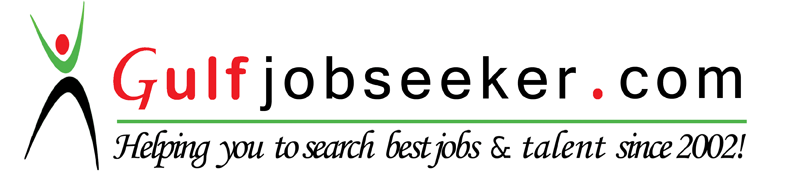 Academia YearMajor SubjectsBoard/UniversityM.Phil. Management Sciences (HR)2016Research, HRM, HRD, Change, Organization Structure & Design.AIOU-IslamabadMaster of Commerce2010Management, Accounts, HRM, Ecommerce, Corporate LawBZU-MultanBachelor of Commerce2007Commerce, Business, IT, Banking, Economics, Accounts, LawPU- LahoreCourseYearInstituteUAE Labor Law2016Helping Hands , UAET.O.T (Training of Trainer)2011UNCTAD, FIATA,MS Office2007IT Institute, SialkotOrganizationPeriodPositionZ.A Nasir & Company, Sialkot (Chartered Accountant) July to Sep.2009Financial Audit InternshipTajMahal Sports Co.June to Dec, 2006Assist. Export ManagerM.Sarwar & Co, SialkotJune to Sep. 2004Inventory and Accounts